ОШ „Милош Савић“         ЛучицаШКОЛСКИ РАЗВОЈНИ ПЛАН2021-2025.КРАТАК ПРОФИЛ ШКОЛЕОсновни подаци о школи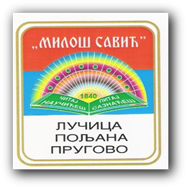 ЛИЧНА КАРТА ШКОЛЕИсторијат школеПрема расположивим подацима на основу Историјског Архива Србије, школа у Лучици је свој просветитељски рад почела крајем треће деценије прошлог века, тачније 1840. године. Деца – ученици, подучавана су читању Часловца и Псалтира, писању на песку и рачуну. Учили су науку христијанску и појење, али и катихизис, молитослов, црквену историју, граматику, земљопис Србије и историју Српског народа.Верујемо да има много заслужних лица – људи у култури – просветитељском раду школе о којима би имало много да се пише, али је мало писаних података, па их је време прекрило мрежом свог заборава. Потребни подаци су тешко доступни, или су, с обзиром на нашу историју нестали.Данас имамо разлога да сви, почев од ученика и њихових родитеља, до осталих који су на било који начин учествовали у раду школе, будемо поносни, радосни и задовољни. Лучица је највеће село Пожаревачке општине и у њему се налази матична школа. Налази се на петом километру пута Пожаревац – Свилајнац.У саставу школе је још: четвороразредна школа у Пругову, отпочела са радом 1894. Године и осмогодишња школа у Пољани, отпочела са радом 1879. Године. Ова три насеља доњег Поморавља чине школску целину. Специфичности школеОд самог оснивања и почетка рада, до данас, школа је доживела многе промене. Свака школска година носила је своје специфичности и представљала причу за себе. Благостање једне школе и ђака не зависи толико од великог богатства и од чврстине њених зидова и од лепоте њених наставника. Богатство трију школа под једним крилом састоји се у броју образованих људи и њихових карактера.Окружење је такво да представља насеље у којима доминирају породичне куће. У школу се долази пешице или сопственим превозом у организацији родитеља. Целокупно друштвено и природно окружење користи се као ресурс за планирање и организацију различитих садржаја и активности школског програма. Наше школе се налазе у сеоским насељима где се велики број родитеља бави пољопривредом, док је мањи број ангажован у радним организацијама. Образовна структура родитеља је хетерогена, али доминира основно и средње образовање. Школа већ дуги низ година образује и васпитава ученике у школском простору на истој локацији уз сукцесивно дограђивање, модификовање и оплемењивање појединих просторија. Преглед управне и руководеће структуре школе:Управу школе чине директор школе, секретар, шеф рачуноводства, помоћни административни радник, као и два стручна сарадника: психолог и библиотекар. РЕСУРСИ Материјално – технички ресурси школеШкола у Лучици има десет учионица, кабинет за информатику,  три канцеларије од којих је једна у склопу са школском библиотеком, подрумски простор и дворишни простор са летњом позорницом. Школа у Пољани има осам учионица, кабинет за информатику, три канцеларије, мини салу за физичко, библиотеку, као и дворишни простор са тереном. Школа у Пругову има две учионице, две канцеларије и дворишни простор.Физичко стање и стање опремљености ових просторија задовољавају основне потребе за извођење наставе и управљање школом. Постоји потреба за већом опремљеношћу школе додатним наставним средствима, као и потреба за постојањем фискултурне сале и ђачке кухиње. Школа се финансира из општинског буџета.Информатичко – технолошка и мултимедијална опремаШкола у Лучици поседује укупно 22 рачунара, од њих 5 рачунара се користи за административне послове, а 17 рачунара у процесу наставе. Поред тога школа поседује мултимедијалну таблу, 2 касетофона, 1 синтисајзер, 2 пројектора, 4 штампача и 1 фотокопир апарат.Школа у Пољани поседује укупно 18 рачунара, од којих се 2 користе за административне послове, а 16 рачунара у процесу наставе. Школа поседује 1 пројектор, 1 касетофон и 1 синтисајзер.Школа у Пругову поседује 2 рачунара који се користе у процесу наставе.Људски ресурси школеУ школи је запослено 6 наставника са вишом стручном спремом, VI степен и 26 наставника са високом стручном спремом, VII степен. Руководство школе у које спада директор школе, секретар, шеф рачуноводства, психолог и библиотекар, чини стручно особље са високом стручном спремом, VII степен, као и административни радник са IV степеном стручне спреме. Од помоћног особља један домар има III степен, два ложача II степен и пет спремачица I степен стручне спреме. Укупни радни стаж запослених прорачунат на број навршених година радног стажа запослених збирно за све запослене je 686.Преглед броја ученика у предходне четири године:Предвиђа се сличан број ученика у наредном четворогодишњем периоду са могућим благим опадањем броја. С тога, вероватно неће постојати потреба за додатним наставним нити другим кадром у будућем периоду.ФАКТОРИ КОЈИ УТИЧУ НА РАЗВОЈ ШКОЛЕЛокални фактори који утичу на развој школе Школа се налази у сеоској вредној и радној средни, где су мештани усмерени пре свега на бављење пољопривредом. Таква средина позитивно утиче на морални развој деце која се уче лепом понашању и поштовању других. То све утиче да деца марљиво раде и радо испуњавају своје школске задатке. Подршка локалне заједнице Лучице, Пољане и Пругова је велика када је у питању израда заједничких пројеката, попут изградње фискултурне сале, ђачке кухиње или било којих других проблема који се појаве. Национални фактори који утичу на развој школеСва документа у школи доносе се на основу законских аката који битно утичу на рад школе. Програм стручног усавршавња запослених је усмерен ка испуњавању критеријума на националном нивоу.ЕВАЛУАЦИЈА: ИНТЕРНА И ЕКСТЕРНАИнтерна евалуација:Школа има формиран тим за самовредновање који се бави преиспитивањем и вредновањем одређених области. Процес самовредновања такође се врши посетом часова од стране директора и психолога. Екстерна елуација:Есктерна евалуација је последњи пут пре креирања развојног плана извршена 22. и 23.09.2015. године. Школа је оцењена оценом 3, а изузетне резултате и најбоље оцене, добила је управа школе као и област настава и учење. ПЛАН  УНАПРЕЂЕЊА КВАЛИТЕТА РАДА  ШКОЛЕна основу резултата спољашњег вредновања рада школеПлан унапређења квалитета образовно -  васпитног рада  сачињен је на основу :•	Извештај о спољашњем вредновању квалитета рада установе који је спровео Тим за спољашње вредновање Школске управе у Пожаревцу•	Правилника  о стандардима квалитета рада установе•	Консултација на нивоу стручних већа, Наставничког већа  и Педагошког колегијумаОд укупно 30 стандарда, школа је остварила 20 или 67 %. Од утврђених 10 кључних и 5 изабраних стандарда, који су кључни стандарди за вредновање, школа је остварила укупно 12 или 80 %. Неостварени кључни стандарди су на нивоу 2 : Ученици стичу знања на часу, Наставник учи ученике различитим техникама учења на часу, Наставник ефикасно управља процесом учења на часу; и на нивоу 1: Школски програм и Годишњи план рада школе усмерени су на задовољење различитих потреба ученика, Успех ученика показује да су остварени образовни стандарди. 	Од осталих стандарда остварено је 10, три на нивоу четири и седам на нивоу три. Неостварени стандарди су на нивоу два: У школи се подстиче лични, професионални и социјални развој ученика; Школски програм и годишњи план рада школе сачињени су у складу са прописима; Елементи Школског програма и годишњег плана рада школе су међусобно усклађени; Годишњи план рада школе омогућава остварење циљева и стандарда образовања и васпитања; Резултати ученика и наставника се подржавају и промовишу. У свим стандардима има простора за унапређивање. Највише простора за унапређивање има у наведених пет  неостварених стандарда.За оцену четири неопходно је да Школа има остварених 100% стандарда који су кључни за вредновање (Школа је остварила 80%) и више од 75% свих стандарда (Школа је остварила 67%) , тако да је било могуће  извести оцену 3.План за унапређивање квалитета рада установе у областима дефинисаним стандардима квалитета рада установаАНАЛИЗА СТАЊАМИСИЈА, ВИЗИЈА И ПРИОРИТЕТНЕ ОБЛАСТИ РАЗВОЈА ШКОЛЕМисијаМи смо трио (школа састављена од три школе) са стручним наставним кадром који је усмерен на успешну сарадњу са ученицима, њиховим родитељима и локалном заједницом, са месним заједницама  Лучице, Пругова и Пољане и остваривање добрих резултата на такмичењима, поштујући сваког ученика и наставника и њихова права и одговорности.Такође, наша мисија, а вероватно и свих осталих је оспособљавање ученика за самостални живот у савременом друштву.ВизијаЖелимо побољшање услова рада у циљу постизања квалитета целокупног васпитно – образовног процеса и напретка на свим пољима.Желимо школу:Као другу кућуКао чисту, безбедну и радо посећену установу у којој ученици стичу квалитетна и трајна знања Као установу у којој ће се превазилазити разлике између ученика, применом инклузивне наставе.Приоритетне области развоја школе у наредном периодуНастава и учењеОбучавање наставника за употребу информационих и других наставних средстава, попут паметне табле, ради побољшања квалитета наставеКонтинуирано интерно и екстерно усавршавање наставника, као и евалуација постигнутих резултата у наставиМатеријални ресурсиОбогаћивање школског садржаја додатним наставним средствимаПотенцирање на изградњи фискултурне сале при згради школе, као и ђачке трпезаријеПодршка ученицимаИмплементација нових индивидуалних образовних планова у складу са потребама ученикаРеализација креативних радионица за децу на теме од тренутног значајаЦИЉЕВИ, ЗАДАЦИ И АКТИВНОСТИСтратешки циљеви, задаци и активности у оквиру приоритетних областиПриоритетна област 1. Настава и учењеУ претходних пет година постигнути  су бољи резултати на такмичењима из већег броја предмета, што указује на већу мотивисаност наставника и ученика за рад. Из године у годину приметан је бољи успех ученика на завршном испиту. Са обзиром на то да област наставе и учења увек треба унапређивати, имамо и следеће циљеве:Развојни циљ:Оснажити иновативне методе у редовној настави и ваннаставним активностима које подразумевају употребу савремене образовне технологије, информативно- комуникационог система, континуирано усавршавање  ученика и наставника како би школа била још квалитетнија.Са обзиром на то да се школа налази у сеоској средини, циљ нам је да повећамо мотивацију ученика за учење и повећамо применљивост наставних садржаја у њихом свакодневном животу.Задаци1. Примена паметне табле, дигиталних учионица и савремене образовне технологије од стране већег броја наставника.2. Рад на још бољој корелацији између наставних предмета.Активности1. Организовати интерну обуку за рад на паметној табли од стране наставника информатике, као и наставника који су обуку похађали.2. Пожељно је да наставници међусобно посећују часове на којима се примењује рад на табли што подразумева употребу мултимедијалних садржаја у настави.3. Трудити се да огледни и угледни часови постану учесталији у настави да би се освежио наставни процес, разменила знања и искуства између наставника, као и да би ученици схватили повезаност између наука и наставних предмета. Праћење и евалуацијаКритеријуми успеха задатака-Побољшан успех код већег броја ученика који користе савремена информатичка средства. -Још бољи резултати на свим нивоима такмичења, активно учешће ученика у наставном процесу.-Обучени наставници одржаће до 10% од укупног броја предвиђених часова користећи мултимедијална средства- Мотивисаност ученикаИнструменти-Тестови знања, контролне вежбе- Упоредна анализа остварених резултата на такмичењима- Анкетирање ученика о задовољству оваквим начином рада- Обрада и анализа података са завршних испитаНосиоци активности- Наставници информатике и рачунарства, предметни наставници, директор школе, психолог школеПриоритетна област 2. Материјални ресурсиУ претходне три године, школа је константно радила на осавремењавању наставе, обнављању и куповини нове опреме за наставу, као и на прибављању савремених ИКТ алата. Школа је добила три лап топа са сталком и пројекторима у оквиру пројекта „Дигитална учионица“. Такође, урађена је интернет конекција у објектима школе сва три насеља. Кроз сарадњу са Министарством трговине, туризма и телекомуникација урађена је бесплатна бежична интернет конекција са максималном брзином протока кроз пројекат „Амрес“. Набављено је два пројектора и четири лап топа за потребе наставе, као и два компјутера и три штампача за потребе административне и ПП службе. У последњих годину и по дана реконструисане су, обновљене и офарбане фасаде на школским зградама у сва три насеља. Промењен је намештај, обновљен библиотечки фонд, прибављена помоћна наставна средства за све предмете, као и спортски реквизити.Урађена је реконструкција терена за мале спортове у Пољани, направљен је терен за одбојку на песку, школа је покривена алармима и видео надзором у сва три насеља, повећана је безбедност уградњом лед рефлектора у сва три школска дворишта.У другој половини 2021. године, као донацију МПНТР, школа добија 10 нових савремених рачунара за наставу информатике и рачунарства, као и један нови штампач са скенером за потребе школе.Развојни циљеви 1. Остварити заједнички пројекат са Градом, а то је изградња ђачке кухиње, као и израда идејног пројекта фискултурне сале у Лучици.2. Реализација програма гасификације у сва три села, Лучици, Пругову ни Пољани3. Замена свих зелених табли новим белим, магнетним табламаЗадаци:Коначно решење имовинско-правних односаИзрада и ажурирање пројектно-техничке документацијеОстваривање сарадње са свим релевантним чиниоцима друштвеног развојаПрибављање материјално-техничких средставаКонстантна партиципација школе у друштву Носиоци активности:Носиоци активности за изградњу ђачке трпезарије су директор школе, чланови школског тима и одељење за локални економски развој при Градској управи Пожаревац.Носиоци активности везано за пројекат идејног решења изградње фискултурне сале су директор школе, школски одбор и горе поменути представници Градске управе. Време реализације:Планирано време реализације ових пројеката је период између 2022. и 2025. године.Праћење и евалуација:Успешност постављених циљева процењују тим за самовредновање школе, тим за школско развојно планирање  и директор школе.Приоритетна област 3. Подршка ученицимаРазвојни циљеви:Остваривање образовних планова у складу са индивидуалним потребама ученикаПодстицање максималног индивидуалног и социјалног развоја ученикаЗадатак 1:Евидентирање ученика који имају потешкоће при учењуАктивности:Праћење рада ученика који имају потешкоће у учењуПружање подршке ученицима и преиспитивање могућих препрека у остваривању редовног плана и програма Размена искустава са наставницима који имају ученике са потешкоћама у учењуИндикатори успеха:Постоји преглед ученика којима је потребна додатна подршка у остваривању школског градиваНосиоци активности: наставници, учитељи, психолог, децаВременски оквир имплементације: до краја школске 2021/22. и након тога континуирано Ресурси: инструменти за праћење наставе, белешке о раду ученикаЗадатак 2 : Креирање индивидуалних образовних планова у складу са потребама ученикаАктивности:Заједничко проналажење решења са наставницима и родитељима децеСлање захтева за мишљење интересорне комисије по потребиСастајање тимова ради креирања индивидуалних образовних планова Индикатори успеха:Програми рада школе су прилагођени потребама децеНосиоци активности: наставници, учитељи, психолог, деца, родитељиВременски оквир имплементације: до краја школске 2021/22. године и након тога континуирано Ресурси: инструменти за праћење наставе, белешке о раду ученикаПраћење и евалуација:Успешност постављених циљева процењује тим за инклузивно образовање, самовредновање и развојно планирање.Приоритетна област 4. Постигнућа ученикаРазвојни циљ:Подићи квалитет школских постигнућа минимум 10 % у односу на претходну школску годину.ЗадатакПобољшање успешности ученика и наставника подизањем нивоа мотивације и аспирацијеАктивности1. Увести систем награђивања и промоције успешних2. Дефинисати правилник о награђивању ученика и наставника3. Промоција успешних на крају сваке школске године Праћење и евалуацијаКритеријуми успеха 1. задатака-извршено предвиђеног -задовољство ученика и родитеља-лично задовољство наставника и афирмација школеИнструментивођење документације, анкета, посматрањеНосиоци активностинаставници, психолог школеЗадатакОрганизовање секција из већине наставних областиАктивности- идентификовање и усмеравање талентованих ученика- реализовање такмичења и квизова на различитом нивоу- унапређивање рада секцијаПраћење и евалуацијаКритеријуми успеха 2. задатка-ученици су мотивисани за рад на додатној настави, број ученика обухваћених додатном наставом се повећава сваке наставне године- број такмичења и квизова се повећава или смањује- свако стручно веће има бар једну секцију- одржавање секција је редовно, минимум 12  часова сваке секције- повећан број награда на такмичењима у односу на претходне године- одржава се 90% додатне наставеИнструменти-анкета за наставнике и ученике- тестови способности ученика- годишњи извештаји о раду школе- дневник рада- увид у планове рада секција у Школском програму- извештаји о оствареним резултатима на такмичењимаНосиоци активности-стручна већа- предметни наставнициАКЦИОНИ  ПЛАНОВИ ЗА ОСТАЛА ПИТАЊА ОД ЗНАЧАЈА ЗА РАЗВОЈ УСТАНОВЕ1) Унапређивање образовно-васпитног рада на основу анализе резултата ученика на завршном испиту – ОБРАЗОВНА ПОСТИГНУЋА УЧЕНИКА2) Унапређивање доступности одговарајућих облика подршке и разумних прилагођавања и квалитета образовања и васпитања за децу и ученике којима је потребна додатна подршка – НАСТАВА И УЧЕЊЕ / ПОДРШКА УЧЕНИЦИМА / ЕТОС / ОБРАЗОВНА ПОСТИГНУЋА УЧЕНИКА / ШКОЛСКИ ПРОГРАМ И ГОДИШЊИ ПЛАН РАДА3)  Превенција насиља и повећање сарадње међу ученицима, наставницима и родитељима – ЕТОС / ПОДРШКА УЧЕНИЦИМА / ШКОЛСКИ ПРОГРАМ И ГОДИШЊИ ПЛАН РАДА4) Превенција осипања ученика – ЕТОС / ПОДРШКА УЧЕНИЦИМА5) Достизање циљева образовања и васпитања који превазилазе садржај појединих наставних предмета – НАСТАВА И УЧЕЊЕ / ПОДРШКА УЧЕНИЦИМА / ШКОЛСКИ ПРОГРАМ И ГОДИШЊИ ПЛАН РАДА6) План припреме за завршни испит – ОБРАЗОВНА ПОСТИГНУЋА УЧЕНИКА7) План укључивања школе у националне и међународне развојне пројекте -  укључивање школе у програм „Школа без насиља" – ЕТОС / ПОДРШКА УЧЕНИЦИМА / ШКОЛСКИ ПРОГРАМ И ГОДИШЊИ ПЛАН РАДА8) План стручног усавршавања наставника, стручних сарадника и директора – ОРГАНИЗАЦИЈА РАДА ШКОЛЕ И РУКОВОЂЕЊЕ / РЕСУРСИ9) Увођење иновативних метода наставе, учења и оцењивања ученика – НАСТАВА И УЧЕЊЕ / РЕСУРСИ10) План напредовања и стицања звања наставника и стручних сарадника - РЕСУРСИ11) План укључивања родитеља, односно старатеља у рад школе – ЕТОС / ПОДРШКА УЧЕНИЦИМА12) План сарадње и умрежавања са другим школама и установама – РЕСУРСИ / ПОДРШКА УЧЕНИЦИМА / ЕТОС / ОРГАНИЗАЦИЈА РАДА ШКОЛЕ И РУКОВОЂЕЊЕМониторинг активности школског развојног планаТим који је урадио школски развојни план:Тим за школско развојно планирање:Јасмина Миловановић, наставница француског језикаСлавиша Стојадиновић, директор школеИвана Мишић – Тошић, психолог школеТијана Симић, наставница биологијеЉиљана Миловановић, учитељицаДарко Јовић, представник Школског одбораСлађана Јемуовић, представник Савета родитељаЈана Пекић, представник Ученичког парламентаНазив школе:ОШ ,,Милош Савић“Адреса:15. Октобар бб, ЛучицаТелефон:012/ 556 – 266Е – маил:osnovna.lucica@gmail.comДан школе:14.10.Школска година:Број ученика:2017/182862018/192722019/202482020/212542021/22253Област 1 – Школски програм и годишњи план радаОбласт 1 – Школски програм и годишњи план радаОбласт 1 – Школски програм и годишњи план радаОбласт 1 – Школски програм и годишњи план радаОбласт 1 – Школски програм и годишњи план радаОбласт 1 – Школски програм и годишњи план радаОбласт 1 – Школски програм и годишњи план радаОбласт 1 – Школски програм и годишњи план радаОбласт 1 – Школски програм и годишњи план радаОбласт 1 – Школски програм и годишњи план радаОбласт 1 – Школски програм и годишњи план радаОбласт 1 – Школски програм и годишњи план радаОбласт 1 – Школски програм и годишњи план радаСтандарди Стандарди ИндикаториИндикаториИндикаториЗадатакЗадатакАктивностАктивностВременска динамика Временска динамика Носиоци активностНосиоци активностШколски програм и годишњи план рада школе сачињени су у складу са прописимаШколски програм и годишњи план рада школе сачињени су у складу са прописимаШколски програм садржи све законом предвиђене елементе1.1.3 . Годишњи план рада школе сачињен је на основу Школског програма1.1.4. Глобални/годишњи планови наставних предмета саставни су делови годишњег плана рада школе1.1.5. Годишњи план рада школе садржи посебне програме васпитног радаШколски програм садржи све законом предвиђене елементе1.1.3 . Годишњи план рада школе сачињен је на основу Школског програма1.1.4. Глобални/годишњи планови наставних предмета саставни су делови годишњег плана рада школе1.1.5. Годишњи план рада школе садржи посебне програме васпитног радаШколски програм садржи све законом предвиђене елементе1.1.3 . Годишњи план рада школе сачињен је на основу Школског програма1.1.4. Глобални/годишњи планови наставних предмета саставни су делови годишњег плана рада школе1.1.5. Годишњи план рада школе садржи посебне програме васпитног радаДопунити Школски програм свим законом предвиђеним елементимаЈача међусобна веза Годишњег плана и Школског програмаДодати листе обавезних, изборних предмета и осталих облика обавезно –васпитног рада са фондом часова годишњем плану рада школеЈасно дефинисати начин остваривања програма, активности, динамику и носиоце послова.Допунити Школски програм свим законом предвиђеним елементимаЈача међусобна веза Годишњег плана и Школског програмаДодати листе обавезних, изборних предмета и осталих облика обавезно –васпитног рада са фондом часова годишњем плану рада школеЈасно дефинисати начин остваривања програма, активности, динамику и носиоце послова.Допуна и израда Школског програмаУ Годишњем плану јасније истаћи повезаност са Школским програмомДопуна годишњег плана рада школеДопуна посебних и других програма образовно- васпитног рада Допуна и израда Школског програмаУ Годишњем плану јасније истаћи повезаност са Школским програмомДопуна годишњег плана рада школеДопуна посебних и других програма образовно- васпитног рада КонтинуираноКонтинуираноСептембарСептембарКонтинуираноКонтинуираноСептембарСептембарТим за развој Школског програмаТим за израду Годишњег плана рада школеНаставници, Тим за израду Годишњег плана рада школеСтручна већа, Тим за израду Годишњег плана рада школеТим за развој Школског програмаТим за израду Годишњег плана рада школеНаставници, Тим за израду Годишњег плана рада школеСтручна већа, Тим за израду Годишњег плана рада школе1.2. Елементи школског програма и годишњег плана рада се међусобно усклађују1.2. Елементи школског програма и годишњег плана рада се међусобно усклађују1.2.1. У годишњи план рада школе уграђен је акциони план школског развојног плана за текућу годину1.2.1. У годишњи план рада школе уграђен је акциони план школског развојног плана за текућу годину1.2.1. У годишњи план рада школе уграђен је акциони план школског развојног плана за текућу годинуДопунити годишњи план рада школе Акционим планом школског развојног плана за текућу школску годинуДопунити годишњи план рада школе Акционим планом школског развојног плана за текућу школску годинуИзрада Акционог плана школског развојног плана и допуна годишњег плана рада школеИзрада Акционог плана школског развојног плана и допуна годишњег плана рада школеШколска 2021/2022 и свака наредна школска годинаШколска 2021/2022 и свака наредна школска годинаТим за школско развојно планирање, Тим за израду Годишњег плана рада школеТим за школско развојно планирање, Тим за израду Годишњег плана рада школе1.3.Годишњи план рада школе омогућава остварење циљева и стандарда образовања и васпитања1.3.Годишњи план рада школе омогућава остварење циљева и стандарда образовања и васпитања1.3.1. У годишњим плановима наставних предмета наведени су циљеви учења по разредима1.3.1. У годишњим плановима наставних предмета наведени су циљеви учења по разредима1.3.1. У годишњим плановима наставних предмета наведени су циљеви учења по разредимаГодишњи планови наставних предмета садрже циљеве учења Годишњи планови наставних предмета садрже циљеве учења - Навести циљеве учења у годишње планове за све предмете.- Навести циљеве учења у годишње планове за све предмете.Школска 2021/2022. и свака наредна школска годинаШколска 2021/2022. и свака наредна школска годинаСтручна већа,наставници Стручна већа,наставници 1.3.Годишњи план рада школе омогућава остварење циљева и стандарда образовања и васпитања1.3.Годишњи план рада школе омогућава остварење циљева и стандарда образовања и васпитања1.3.2. Годишњи планови наставних предмета садрже образовне стандарде1.3.2. Годишњи планови наставних предмета садрже образовне стандарде1.3.2. Годишњи планови наставних предмета садрже образовне стандардеУ годишњим плановима наставних предмета наведени су образовни стандардиУ годишњим плановима наставних предмета наведени су образовни стандарди- Имплементирати образовне стандарде у годишње планове рада за све предмете за које постоје стандарди.- Имплементирати образовне стандарде у годишње планове рада за све предмете за које постоје стандарди.Школска 2021/2022. и свака наредна школска годинаШколска 2021/2022. и свака наредна школска годинаСтручна већа,наставници Стручна већа,наставници 1.3.Годишњи план рада школе омогућава остварење циљева и стандарда образовања и васпитања1.3.Годишњи план рада школе омогућава остварење циљева и стандарда образовања и васпитања1.3.3. У годишњим плановима наставних предмета предвиђена је провера остварености прописаних образовних стандарда или циљева учења наставних предмета 1.3.3. У годишњим плановима наставних предмета предвиђена је провера остварености прописаних образовних стандарда или циљева учења наставних предмета 1.3.3. У годишњим плановима наставних предмета предвиђена је провера остварености прописаних образовних стандарда или циљева учења наставних предмета Комплетирање годишњих планова рада наставника, тако да сваки садржи начин провере прописаних образовних стандарда или циљева учења наставног предмета, наведених у наставном програму.Комплетирање годишњих планова рада наставника, тако да сваки садржи начин провере прописаних образовних стандарда или циљева учења наставног предмета, наведених у наставном програму.- Анализа годишњих планова на стручним већима.- Избор начина на који ће се вршити провера циљева учења наставног предмета. -Пример доброг наставног плана и програма- Анализа годишњих планова на стручним већима.- Избор начина на који ће се вршити провера циљева учења наставног предмета. -Пример доброг наставног плана и програмаШколска 2021/2022. и свака наредна школска годинаШколска 2021/2022. и свака наредна школска годинаСтручна већа, наставници, Стручна већа, наставници, 1.4. Школски програм и годишњи план рада школе усмерени су на задовољење различитих потреба ученика1.4. Школски програм и годишњи план рада школе усмерени су на задовољење различитих потреба ученика1.4.1. Годишњи план рада школе садржи листу изборних предмета која је сачињена на основу постојећих ресурса. 1.4.2. Наставници су прилагодили годишњи план рада специфичностима одељења1.4.1. Годишњи план рада школе садржи листу изборних предмета која је сачињена на основу постојећих ресурса. 1.4.2. Наставници су прилагодили годишњи план рада специфичностима одељења1.4.1. Годишњи план рада школе садржи листу изборних предмета која је сачињена на основу постојећих ресурса. 1.4.2. Наставници су прилагодили годишњи план рада специфичностима одељењаУ Годишњем плану рада школе наведена је листа изборних предмета, као и листа и програми ваннаставних активности.Годишње планове рада школе прилагодити потребама ученикаУ Годишњем плану рада школе наведена је листа изборних предмета, као и листа и програми ваннаставних активности.Годишње планове рада школе прилагодити потребама ученикаАнкетирање ученика о њиховим потребама и интересовањима- Обрада добијених података- Организовање ваннаставних активности на основу интересовања ученикаПрављење листе и програма изборних предмета и ваннаставних активности који ће бити саставни део Годишњег плана рада школе.Наставници прилагођавају годишње планове рада потребама ученика у одељењу- Сви наставници спроводе иницијално тестирање и на основу њега изводе закључке и мере прилагођавања- Ванредно одељењско веће у случају доласка новог наставника- Састанак учитеља 4. разреда и наставника који ће им предавати у 5. разредуАнкетирање ученика о њиховим потребама и интересовањима- Обрада добијених података- Организовање ваннаставних активности на основу интересовања ученикаПрављење листе и програма изборних предмета и ваннаставних активности који ће бити саставни део Годишњег плана рада школе.Наставници прилагођавају годишње планове рада потребама ученика у одељењу- Сви наставници спроводе иницијално тестирање и на основу њега изводе закључке и мере прилагођавања- Ванредно одељењско веће у случају доласка новог наставника- Састанак учитеља 4. разреда и наставника који ће им предавати у 5. разредуШколска 2021/2022 и свака наредна школска годинаШколска 2021/2022. и свака наредна школска годинаШколска 2021/2022 и свака наредна школска годинаШколска 2021/2022. и свака наредна школска годинаНаставници, стручни сарадникНаставници, стручна већа, одељењска већаНаставници, стручни сарадникНаставници, стручна већа, одељењска већаОбласт 2 – Настава и учењеОбласт 2 – Настава и учењеОбласт 2 – Настава и учењеОбласт 2 – Настава и учењеОбласт 2 – Настава и учењеОбласт 2 – Настава и учењеОбласт 2 – Настава и учењеОбласт 2 – Настава и учењеОбласт 2 – Настава и учењеОбласт 2 – Настава и учењеОбласт 2 – Настава и учењеСтандарди Стандарди ИндикаториЗадатакЗадатакАктивностАктивностВременска динамика Временска динамика Носиоци актвностиНосиоци актвности2.1. Наставник примењује одговарајућа дидактичко-методичка решења на часу.2.1. Наставник примењује одговарајућа дидактичко-методичка решења на часу.2.1.1. Наставник јасно истиче циљеве учења. 2.1.4. Наставник користи наставне методе које су ефикасне у односу на циљ часа.2.1.5. Наставник поступно поставља све сложенија питања/задатке/захтевеНа сваком часу циљ учења је јасно истакнут.Оснажити наставнике да користе ефикасне наставне методеУважавање принципа поступности при постављању питања и давања задатака ученицима.На сваком часу циљ учења је јасно истакнут.Оснажити наставнике да користе ефикасне наставне методеУважавање принципа поступности при постављању питања и давања задатака ученицима.Сви наставници у дневним припремама наводе циљ учења и на часу га истичу ученицима.Стручно усавршавање наставника, угледни часови, примери добре праксе- Проблем тематски обрадити на стучнима већима- Пример добре праксе- Посета часовима (педагошко-инструктивни рад)Сви наставници у дневним припремама наводе циљ учења и на часу га истичу ученицима.Стручно усавршавање наставника, угледни часови, примери добре праксе- Проблем тематски обрадити на стучнима већима- Пример добре праксе- Посета часовима (педагошко-инструктивни рад)Школска 2021/2022. и свака наредна школска година Школска 2021/2022. и свака наредна школска годинаШколска 2021/2022. и свака наредна школска годинаШколска 2021/2022. и свака наредна школска година Школска 2021/2022. и свака наредна школска годинаШколска 2021/2022. и свака наредна школска годинаСтручни активи, наставнициНаставници, директор школе, стручни сарадникНаставници, директор школе, стручни сарадникСтручни активи, наставнициНаставници, директор школе, стручни сарадникНаставници, директор школе, стручни сарадник2.2. Наставник учи ученике различитим техникама учења на часу.2.2. Наставник учи ученике различитим техникама учења на часу.2.2.1. Наставник учи ученике како да користе различите начине/приступе за решавање задатака/проблема. 2.2.2. Наставник учи ученике како да ново градиво повежу са претходно наученим. 2.2.3. Наставник учи ученике како да повежу наставне садржаје са примерима из свакодневног живота. 2.2.4. Наставник учи ученике како да у процесу учења повезују садржаје из различитих области. 2.2.5. Наставник учи ученике да постављају себи циљеве у учењу.На часовима ученици уче да на различите начине реше проблем.Ученици успешно повезују старо и ново градиво.Оснажити наставнике да примењују методе којима се повезује садржаји са примерима из свакодневног животаУченици повезују садржаје из различитих областиУченици постављају себи циљеве у учењу.На часовима ученици уче да на различите начине реше проблем.Ученици успешно повезују старо и ново градиво.Оснажити наставнике да примењују методе којима се повезује садржаји са примерима из свакодневног животаУченици повезују садржаје из различитих областиУченици постављају себи циљеве у учењу.- инсистирати на решавање задатака на различите начинеПодсећати  ученике на претходно градиво и тако их наводити да повезују  са новим градивом.Повећати држање наставе  у природи  где је то могућеТематско планирањеУгледни часУгледни час као пример добре праксе- Размена искустава на стручним већима - Наставници постављају питања која захтевају знање из других предмета- Корелација- Коришћењем метода формативног праћења (шта знам, шта желим да научим и шта сам научио) уз јасно постављене захтеве обучити ученике да реално процене свој напредак- Својим питањима наставници треба да уче ученике да сами себи постављају циљеве у учењу. Пример "Шта ћеш прво да урадиш,прочиташ а затим..."- инсистирати на решавање задатака на различите начинеПодсећати  ученике на претходно градиво и тако их наводити да повезују  са новим градивом.Повећати држање наставе  у природи  где је то могућеТематско планирањеУгледни часУгледни час као пример добре праксе- Размена искустава на стручним већима - Наставници постављају питања која захтевају знање из других предмета- Корелација- Коришћењем метода формативног праћења (шта знам, шта желим да научим и шта сам научио) уз јасно постављене захтеве обучити ученике да реално процене свој напредак- Својим питањима наставници треба да уче ученике да сами себи постављају циљеве у учењу. Пример "Шта ћеш прво да урадиш,прочиташ а затим..."Школска 2021/2022. и свака наредна школска годинаШколска 2021/2022. и свака наредна школска годинаШколска 2021/2022. и свака наредна школска годинаШколска 2021/2022и свака наредна школска годинаШколска 2021/2022. и свака наредна школска годинаШколска 2021/2022. и свака наредна школска годинаШколска 2021/2022. и свака наредна школска годинаШколска 2021/2022. и свака наредна школска годинаШколска 2021/2022и свака наредна школска годинаШколска 2021/2022. и свака наредна школска годинаНаставници, стручни активиНаставници, стручни активиНаставници, стручни активиНаставници НаставнициНаставници, стручни активиНаставници, стручни активиНаставници, стручни активиНаставници Наставници2.2. Наставник учи ученике различитим техникама учења на часу.2.2. Наставник учи ученике различитим техникама учења на часу.2.2. Наставник учи ученике различитим техникама учења на часу.2.2. Наставник учи ученике различитим техникама учења на часу.2.3.  Наставник прилагођава рад на часу образовно-васпитним потребама ученика.2.3.  Наставник прилагођава рад на часу образовно-васпитним потребама ученика.2.3.  Наставник прилагођава рад на часу образовно-васпитним потребама ученика.2.3.  Наставник прилагођава рад на часу образовно-васпитним потребама ученика.2.3.  Наставник прилагођава рад на часу образовно-васпитним потребама ученика.2.3.  Наставник прилагођава рад на часу образовно-васпитним потребама ученика.2.3.3. Наставник прилагођава наставни материјал индивидуалним карактеристикама ученика. Наставни материјал је прилагођениндивидуалним карактеристикама ученикаНаставни материјал је прилагођениндивидуалним карактеристикама ученика- Израда личних планова рада у којима ће акценат бити на: иницијалном тестирању- Прилагођавању оперативних планова рада- Прилагођавање дневне припреме ученику- Израда прилагођених материјала који одговарају ученику- Израда личних планова рада у којима ће акценат бити на: иницијалном тестирању- Прилагођавању оперативних планова рада- Прилагођавање дневне припреме ученику- Израда прилагођених материјала који одговарају ученикуКонтинуирано у току школске године на часовима редовне наставе, посебно при обради новог градиваКонтинуирано у току школске године на часовима редовне наставе, посебно при обради новог градиваНаставнициНаставници2.3.  Наставник прилагођава рад на часу образовно-васпитним потребама ученика.2.3.  Наставник прилагођава рад на часу образовно-васпитним потребама ученика.2.3.  Наставник прилагођава рад на часу образовно-васпитним потребама ученика.2.3.  Наставник прилагођава рад на часу образовно-васпитним потребама ученика. 2.3.5. Наставник примењује специфичне задатке/активности/материјале на основу ИОП-а за ученике којима је потребна додатна подршка у образовању.Наставник примењује специфичне задатке/активности/ материјале за ученике којима је потребна додатна подршка у образовању.Наставник примењује специфичне задатке/активности/ материјале за ученике којима је потребна додатна подршка у образовању.- Израда прилагођених материјала, задатака и осмишљавање активности за ученике који раде по ИОП-у 3.- Тестирање и евидентирање даровитих ученика на нивоу целе школе од 5-8. разреда и израда ИОП-а 3.- Израда прилагођених материјала, задатака и осмишљавање активности за ученике који раде по ИОП-у 3.- Тестирање и евидентирање даровитих ученика на нивоу целе школе од 5-8. разреда и израда ИОП-а 3.Током целе године.Током целе године.Тим за ИОП, ПП служба,одељенске старешине и предметни наставнициТим за ИОП, ПП служба,одељенске старешине и предметни наставници2.4. Ученици стичу знања на часу.2.4. Ученици стичу знања на часу.2.4.3. Активности/радови ученика показују да су разумели предмет учења на часу.Активност и радови ученика показују да су разумели предмет учења на часуАктивност и радови ученика показују да су разумели предмет учења на часу- Креирати наставне ситуације на часовима у којима ученици процењују тачност својих решења или образлажу поступке којима су дошли до решења.- Креирати наставне ситуације на часовима у којима ученици процењују тачност својих решења или образлажу поступке којима су дошли до решења.Током целе годинеТоком целе годинеНаставнициНаставници2.4. Ученици стичу знања на часу.2.4. Ученици стичу знања на часу.2.4.4. Ученици користе доступне изворе знања.Коришћење различитих извора знањаКоришћење различитих извора знања- Набавка наставних средстава- Организовање стручних предавања са гостујућим предавачима- Часови у библиотеци ради коришћења доступних извора знања- Обука наставника о релевантним сајтовима - Укључивање наставника у програм обуке преко МПНТР- Набавка наставних средстава- Организовање стручних предавања са гостујућим предавачима- Часови у библиотеци ради коришћења доступних извора знања- Обука наставника о релевантним сајтовима - Укључивање наставника у програм обуке преко МПНТРТоком целе годинеТоком целе годинеДиректор школе, стручна већаДиректор школе, стручна већа2.4. Ученици стичу знања на часу.2.4. Ученици стичу знања на часу.2.4.5. Ученици користе повратну информацију да реше задатак/унапреде учење.Давање повратне информације ученицима у сврху решавања задатака и унапређивања процеса учењаДавање повратне информације ученицима у сврху решавања задатака и унапређивања процеса учења- Обезбеђивање јасне и континуиране повратне информације о степену и квалитету знања ученика од стране наставника.- Обезбеђивање јасне и континуиране повратне информације о степену и квалитету знања ученика од стране наставника.У току школске годинеУ току школске годинеНаставнициНаставници2.4. Ученици стичу знања на часу.2.4. Ученици стичу знања на часу.2.4.6. Ученици процењују тачност одговора/решењаНаучити ученике да процене тачност својих одговора.Научити ученике да процене тачност својих одговора.- Увођење метода формативног праћења (шта знам, шта желим да знам и шта сам научио)- Увођење полупрограмираних материјала и проблемског приступа наставним јединицама- Пример добре наставне праксе- Увођење метода формативног праћења (шта знам, шта желим да знам и шта сам научио)- Увођење полупрограмираних материјала и проблемског приступа наставним јединицама- Пример добре наставне праксеУ току школске годинеУ току школске годинеНаставнициНаставници2.4. Ученици стичу знања на часу.2.4. Ученици стичу знања на часу.2.4.7. Ученици умеју да образложе како су дошли до решења.Ученици знају да образложе како су дошли до решења.Ученици знају да образложе како су дошли до решења.- Креирати наставне ситуације на часовима у којима ученици приказују начине на које су дошли до решења.- Креирати наставне ситуације на часовима у којима ученици приказују начине на које су дошли до решења.У току школске годинеУ току школске годинеНаставнициНаставници2.5. Наставник ефикасно управља процесом учења на часу.2.5. Наставник ефикасно управља процесом учења на часу.2.5.4. Наставник функционално користи постојећа наставна средства.Функционално коришћење постојећих наставних средставаФункционално коришћење постојећих наставних средстава- Израда плана коришћења наставних средстава- Израда адекватних наставних средстава- Реално планирање коришћења наставних средстава за одређену наставну јединицу- Израда плана коришћења наставних средстава- Израда адекватних наставних средстава- Реално планирање коришћења наставних средстава за одређену наставну јединицуУ току школске годинеУ току школске годинеБиблиотекар,стручни сарадник, стручни активиБиблиотекар,стручни сарадник, стручни активи2.5. Наставник ефикасно управља процесом учења на часу.2.5. Наставник ефикасно управља процесом учења на часу.2.5.5. Наставник усмерава интеракцију међу ученицима тако да је она у функцији учења (користи питања, идеје, коментаре ученика за рад на часу).Коришћење хоризонталног учења на часуКоришћење хоризонталног учења на часу- Коришћење ученичких питања и идејаПроблематизација коментара ученика који се стрављају у функцију рада на часу- Рад у пару и групама на проблемским задацима- Коришћење ученичких питања и идејаПроблематизација коментара ученика који се стрављају у функцију рада на часу- Рад у пару и групама на проблемским задацимаУ току школске годинеУ току школске годинеНаставнициНаставници2.5. Наставник ефикасно управља процесом учења на часу.2.5. Наставник ефикасно управља процесом учења на часу.2.5.6. Наставник проверава да ли су постигнути циљеви часа.Проверавање остварености циља часаПроверавање остварености циља часа- Креирање активности у завршном делу часа која ће имати за циљ проверавање остварености циља часа- Креирање активности у завршном делу часа која ће имати за циљ проверавање остварености циља часаУ току школске годинеУ току школске годинеНаставнициНаставници2.6. Наставник користи поступке вредновања који су у функцији даљег учења.2.6. Наставник користи поступке вредновања који су у функцији даљег учења.2.6. Наставник користи поступке вредновања који су у функцији даљег учења.2.6. Наставник користи поступке вредновања који су у функцији даљег учења.2.6. Наставник користи поступке вредновања који су у функцији даљег учења.2.6. Наставник користи поступке вредновања који су у функцији даљег учења.2.6. Наставник користи поступке вредновања који су у функцији даљег учења.2.6. Наставник користи поступке вредновања који су у функцији даљег учења.2.6. Наставник користи поступке вредновања који су у функцији даљег учења.2.6. Наставник користи поступке вредновања који су у функцији даљег учења.2.6. Наставник користи поступке вредновања који су у функцији даљег учења.2.6. Наставник користи поступке вредновања који су у функцији даљег учења.2.6. Наставник користи поступке вредновања који су у функцији даљег учења.2.6. Наставник користи поступке вредновања који су у функцији даљег учења.2.6. Наставник користи поступке вредновања који су у функцији даљег учења.2.6. Наставник користи поступке вредновања који су у функцији даљег учења.2.6. Наставник користи поступке вредновања који су у функцији даљег учења.2.6. Наставник користи поступке вредновања који су у функцији даљег учења.2.6.5. Наставник учи ученике како да процењују свој напредак. Ученике знају да процењују свој напредак Ученике знају да процењују свој напредак- Коришћењем метода формативног праћења (шта знам, шта желим да научим и шта сам научио) уз јасно постављене захтеве обучити ученике да реално процене свој напредак- Коришћењем метода формативног праћења (шта знам, шта желим да научим и шта сам научио) уз јасно постављене захтеве обучити ученике да реално процене свој напредакНа часовима редовне наставе у току школске годинеНа часовима редовне наставе у току школске годинеНаставнициНаставници2.7. Наставник ствара подстицајну атмосферу за рад на часу.2.7. Наставник ствара подстицајну атмосферу за рад на часу.2.7.4. Наставник користи различите поступке за мотивисање ученика. 2.7.5. Наставник даје ученицима могућност да постављају питања, дискутују и коментаришу у вези са предметом учења на часу. Наставник користи различите постуке за мотивацију ученикаУченици су активнији на часу, дискутују и постављају питања.Наставник користи различите постуке за мотивацију ученикаУченици су активнији на часу, дискутују и постављају питања.- Похвале за напредак и то бележи у педагошкој документацијиПланирање часова за истраживачки рад; -учешће свих ученика у наставном процесуистраживачки рад ученика уз корелацију међу предметима;-подстицање ученика на учење решавањем проблема (уз консултације са наставником); - Похвале за напредак и то бележи у педагошкој документацијиПланирање часова за истраживачки рад; -учешће свих ученика у наставном процесуистраживачки рад ученика уз корелацију међу предметима;-подстицање ученика на учење решавањем проблема (уз консултације са наставником); У току школске годинеУ току школске годинеУ току школске годинеУ току школске годинеНаставнициНаставнициНаставнициНаставнициОбласт 3 – Образовна постигнућа ученикаОбласт 3 – Образовна постигнућа ученикаОбласт 3 – Образовна постигнућа ученикаОбласт 3 – Образовна постигнућа ученикаОбласт 3 – Образовна постигнућа ученикаОбласт 3 – Образовна постигнућа ученикаСтандарди ИндикаториЗадатакАктивностВременска динамика Носиоци актвности3.1. Успех ученика показује да су остварени образовни стандарди3.1.1. Резултати на завршном испиту/матури показују да је остварен основни ниво образовних стандарда. Резултати на завршном испиту показују да је остварен најмање основни ниво ниво образовних стандарда из српског језика и математике- Интезивнија припремна настава-Допунски радУ току школске 2021/22. и свака наредна школска годинаСтручно веће, наставници математике и српског језика, биологије, историје, физике, хемије и географије3.2. Школа континуирано доприноси већој успешности ученика3.2.1. Школа примењује поступке којима прати успешност ученика.Унапредити поступке праћења успешности ученика- Поступке праћења успешности ученика операционализовати и учинити га ефикасним - На стручним већима израдити акционе планове са реалним предлозима мера и планом побољшања успеха - На основу анализа постигнућа ученика стручна већа дају сугестије за корекцију Развојног плана и Плана самовредновања На почетку школске 2021/22. и сваке наредне, евалуација током школске годинеСтручна већа3.2. Школа континуирано доприноси већој успешности ученика3.2.3. Ученици који похађају допунску наставу показују напредак у учењу.Смањити изостајање ученика са допунске наставе- Благовремено обавештавање одељенског старешине и родитеља о изостајању ученика са допунске наставе,-Индивидуализација допунске настеве- Провера степена напретка на часовима допунске наставеКонтинуираноПредметни наставници и одељенске старешине3.2. Школа континуирано доприноси већој успешности ученикаОбласт 4 – Подршка ученикаОбласт 4 – Подршка ученикаОбласт 4 – Подршка ученикаОбласт 4 – Подршка ученикаОбласт 4 – Подршка ученикаОбласт 4 – Подршка ученикаСтандарди ИндикаториЗадатакАктивностВременска динамика Носиоци актвности4.1. У школи функционише систем пружања подршке ученицима4.1.1. Ученици су обавештени о врстама подршке у учењу које пружа школа.4.1.2. На основу анализе успеха предузимају се мере подршке ученицима.Информисати ученике о врстама подршке у учењу које школа пружаНа стручним већима анализирати и планирати конкретне мере за подршку ученицима- Врсте подршке у учењу које школа пружа поставити на сајт школе, на огласну таблу у холу школе, прочитати ученицима на ЧОС, информисати родитеље на родитељском састанкуПочетак школске 2021/22. и сваке нареднеАдминистратор сајта, одељенске старешине, ПП служба4.2. У школи се подстиче лични, професионални и социјални развој ученика.4.2.1. Понуда ваннаставних активности у школи је у функцији задовољавања различитих потреба и интересовања ученика, у складу са ресурсима школе.У складу са ресурсима школе сачинити понуду ваннаставних активности тако да она буде у функцији задовољавања различитих потреба и интересовања ученика- На основу резултата истраживања Стручног актива за развој школског програма и анкете о интересовањима ученика, направити понуду ваннаставних активностиПочетак школске 2021/22. и свака наредна школска годинаСтручни актив за развој школског програма,одељенске старешине4.2. У школи се подстиче лични, професионални и социјални развој ученика.4.2.2. У школи се организују програми/активности за развијање социјалних вештина (конструктивно решавање проблема, ненасилна комуникација...).Применити знања са обуке за стицање социјалних вештина нпр. конструктивно решавање проблема, ненасилна комуникација...- Различите радионицеУ току школске годинеТим за стручно усавршавање, ПП служба, директор школе4.2. У школи се подстиче лични, професионални и социјални развој ученика.4.2.6. Кроз наставни рад подстиче се професионални развој ученика.  Подстицати професионални развој ученика кроз наставни радУ припремама наставника истицати и циљеве који се односе на професионални развој ученикаУ току школске годинеНаставници4.3. У школи функционише систем подршке деци из осетљивих група4.3. У школи функционише систем подршке деци из осетљивих група4.3. У школи функционише систем подршке деци из осетљивих група4.3.4. У школи се организују компензаторни програми/активности за подршку учењу за ученике из осетљивих група.У школи постоје компензаторни програми- Израда компензаторних програма за децу из осетљивих група У току школске годинеНаставници, ПП службаОбласт 5 – ЕтосОбласт 5 – ЕтосОбласт 5 – ЕтосОбласт 5 – ЕтосОбласт 5 – ЕтосОбласт 5 – ЕтосСтандарди ИндикаториЗадатакАктивностВременска динамика Носиоци актвности5.1. Регулисани су међуљудски односи у школи5.1.4. . За новопридошле ученике и наставнике примењују се разрађени поступци прилагођавања на нову школску срединуЗа новопридошле наставнике и ученике примењују се разрађени поступци прилагођавања на нову школску средину- Формирање тима- Израда упутства за начине праћења за адаптацију новопридошлих ученика и наставникаУ току школске годинеТим и ПП служба, одељењске старешине5.2. Резултати ученика и наставника се подржавају и промовишу.5.2.4. У школи се организују различите школске активности за ученике у којима свако може имати прилику да постигне резултат/успех. Организовање и планирање активности у којима свако има прилику да постигне успех-Културне и спортске активности школе, организовање квиза...Школска 2021/22 и свака наредна годинаНаставнициОбласт 6 – Организација рада школе и руковођењеОбласт 6 – Организација рада школе и руковођењеОбласт 6 – Организација рада школе и руковођењеОбласт 6 – Организација рада школе и руковођењеОбласт 6 – Организација рада школе и руковођењеОбласт 6 – Организација рада школе и руковођењеСтандарди ИндикаториЗадатакАктивностВременска динамика Носиоци актвности6.1. Планирање и програмирање у школи међусобно су усклађени.6.1.3. Развојни план установе сачињен је на основу извештаја о остварености стандарда образовних постигнућа.  Развојни план установе сачињен је на основу извештаја о остварености стандарда образовних постигнућа- У развојни плана установе имплементирати план унапређења квалитета рада школеШколска 2021/22 и свака наредна годинаСтручни актив за школско развојно планирање6.3. Руковођење директора је у функцији унапређивања рада школе.6.3.6. Директор користи различите механизме за мотивисање запослених.Директор користи различите механизме за мотивисање запослених- Мотивисање запослених награђивањем - Ажурирање правилника о награђивању запосленихУ току школске 2021/22 годинеДиректор школеОбласт 7 – РесурсиОбласт 7 – РесурсиОбласт 7 – РесурсиОбласт 7 – РесурсиОбласт 7 – РесурсиОбласт 7 – РесурсиСтандарди ИндикаториЗадатакАктивностВременска динамика Носиоци актвности7.2. Људски ресурси су у функцији квалитета рада школе.7.2.1. Запослени на основу резултата самовредновања унапређују професионално деловање. Запослени професионално унапређују деловање на основу резултата самовредновања- Поступање по резултатима самовредновања- Подсећање на стандарде у оквиру стручних већаШколска 2021/22. и свака наредна годинаТим за самовредновање 7.2. Људски ресурси су у функцији квалитета рада школе.7.2. Људски ресурси су у функцији квалитета рада школе.7.2.4. Приправници се уводе у посао у складу са програмом увођења приправника у посао. Урадити Програм увођења приправника у посаоФормирати Тим за израду програма увођења приправника у посао,израдити ПрограмШколска 2021/22Директор школе7.2. Људски ресурси су у функцији квалитета рада школе.7.2.5. Запослени примењују новостечена знања из области у којима су се усавршавали.Запослени примењују стечена знања из области у којима су се усавршавали- Примена наученог на семинарима- Праћење остварености индикатора кроз педагошко- инструктивни радШколска 2021/22 и свака наредна годинаНаставници, ПП служба7.3. У школи су обезбеђени/постоје материјално-технички ресурси (простор, опрема и наставна средства). 7.3.5. . Школа је опремљена потребним наставним средствима за реализацију квалитетне наставе. Опремити школу потребним наставним средствима за реализацију квалитетне наставе- Набавка наставних средстава према плану стручних већаШколска 2021/22 и свака наредна годинаСтручна већа,директор школе7.4. Материјално-технички ресурси користе се функционално.7.4.3. Наставна средства се користе у циљу постизања квалитета наставе.Користити наставна средства у циљу постизања квалитета наставе- Већа употреба расположивих наставних средставаШколска 2021/22 и свака наредна годинаНаставнициНАШЕ ПРЕДНОСТИНАШЕ СЛАБОСТИСтручни наставни кадарУспешан процес наставе и учењаУспешна сарадња међу запосленима, запослених и родитеља, запослених и ученикаУспешна сарадња са локалном заједницомКонтинуирано стручно усавршавање наставника и учитељаНедовољна опремљеност школе наставним средствимаНепостојање фискултурне сале и ђачке трпезаријеМали број учионица за одржавање кабинетске наставеОтежано спровођење допунске и додатне наставе због природе рада школеМОГУЋНОСТИ У ОКРУЖЕЊУПРЕПРЕКЕ У ОКРУЖЕЊУПостојање културно – уметничког друштва, домова културе, фудбалских клубоваСарадња са невладиним организацијамаУчење кроз искуство Лоша материјална ситуацијаСредина није мотивациона за учењеСлабо развијен културни садржајАКТИВНОСТИНОСИОЦИ АКТИВНОСТИЗАДАЦИКРИТЕРИЈУМИ УСПЕХАВРЕМЕ РЕАЛИЗАЦИЈЕНАЧИН ПРАЋЕЊАУпознавање ученика са резултатима завршног испита из претходне школске годинеПредметни наставнициПсихолог Анализа односа оцене са постигнутим резултатима ученика.Ученици 8. разреда упознати су са резултатимасептембарСкала проценеУпознавање ученика са питањима са прошлогодишњег завршног испита, као и са темама које су на истом заступљенеПредметни наставнициПобољшање успеха на завршном испиту наредне годинеУченици 8. разреда упознати су са питањима и задацима који их очекују на завршном тестуоктобарСкала проценеСарадња са родитељима везана за постизање што бољих резултата њихове деце Одељенске старешинеПсихологПобољшање сарадње са родитељима, повећање родитељске ангажованости и ефикаснији рад са ученицима.Родитељи показују већу заинтересованостТоком целе школске годинеВођење евиденцијеПовећан број часова допунске наставеПредметни наставнициПовећање савладаности градиваБољи резултати ученика који имају потешкоће у савладавању одређених наставних садржајаТоком целе школске годинеВођење евиденције о присутности ученикаПовећан број часова припремне наставеПредметни наставнициПобољшати успешност у учењу и раду ученика и постизање бољих резултата на пробним тестовимаПобољшан углед школе и бољи резултати ученика на пробним тестовимаДруго полугодиштеИзвештај о анализи резултата ученика са пробних тестирањаАКТИВНОСТИНОСИОЦИ АКТИВНОСТИЗАДАЦИКРИТЕРИЈУМИ УСПЕХАВРЕМЕ РЕАЛИЗАЦИЈЕНАЧИН ПРАЋЕЊАформирање тима за ИОдиректор, психолог, учитељи, наставници,родитељидоговор о раду и праћењу напредовања ученикаформиран је тим од 5 чланова (директор, психолог, учитељ, и два члана)септембарзаписници о члановима тима и начину рада тимаизрада ИОП-адиректор, психолог, наставник, учитељ, родитељприлагодити наставне саджаје способностима ученикастепен усвојености градивамесечно или на крају класификационог периодконтролне вежбе и оценасарадња са министарствомдиректор, психолог, учитељ, родитељпомоћ при набавци наставних средстава, апарата и обавештавање о новинама у радуприлагођен и олакшан рад дететатоком целе школске годинеу писменој форми (извештај директора)сарадња са здравственом службомофтамолог, оториноларинголог, логопед, дефектолог, физијатар, зубар....пружа здравствену помоћ у циљу што бољег напредовања ученикаученик показује напредак у физичком и психичком развојутоком целе школске годинеизвештај доктораактивирање педагошког асистентадефектолог, учитељиндивидуална помоћ дететунапедовање у учењу и сналажење у школском просторутоком целе школске годинеизвештај асистента и учитељасарадња са родитељима и породицомродитељи и сви чланови уже и шире породицезаузимање јединственог става свих чланова породиценапредовање у учењу, одржавање хигијенских навика и прикладно понашање на јавним местиматоком целе школске годинеизвештај тимапомоћ другара из одељењаученици и учитељпобољшати социјализацију и учењестицање другара и бољи успех у учењутоком целе школске годинезаписник са родитељског састанкаАКТИВНОСТИНОСИОЦИ  АКТИВНОСТИЗАДАЦИКРИТЕРИЈУМИ  УСПЕХАВРЕМЕ РЕАЛИЗАЦИЈЕНАЦИН ПРАЋЕЊА~Формирање тима за заштиту ученика~Чланови тима~Тим прати ситуацију у школи и спроводи превентивне мере~Разрађује механизме међусобног поштовања~Учествује у решавању сваког новонасталог проблема~Насиље међу ученицима је знатно смањено~Ученици се осећају сигурније у школи~До 15.септембра~Извештаји  тима~Формирањевршњачког  тима~Чланови тима~Ширење позитивне атмосфере међу вршњацима~Препознавање насилничког понашања и благовремено обавештавање старијих о постојању насиља~Ученици се међусобно више поштују~Ученици су слободнији да пријаве постојање насилничког понашања у школи~Септембар~Извештаји  тима~Анкете ученика~ Појачати разговоре на тему насиља на часовима одељенске заједницеРазредне старешинеРазвијање позитивних односа међу ученицима , као и међусобних односа ученика и наставникаПозитивна атмосфера у школи~Током  целе школске године~Анкете ученика~Обучавање родитеља,ученика и наставника~Педагошко-психолошка служба~Развијање позитивне свести о лошем утицају насиља на појединца~Дожиљавање социјалне припадности и једнакости свих ученика~Ученици  знају како да препознају и како да избегну насиље у свом окружењу~Свесни  су последице насиља  и  према  себи  и према  другима~Током  целе школске године~Групни родитељски  састанци~Анкете родитеља и ученика~Школа отворених  врата~Локална самоуправа~Чланови оба тима~Савет родитеља~Побољшање сарадње са родитељима~Родитељи активно доживљавају наставни процес~Родитељи пружају подршку  наставницима у   процесу  образовања~Током целе  школске  године~Родитељски  састанци~Извештаји родитељаАКТИВНОСТНОСИОЦИ   АКТИВНОСТИЗАДАЦИКРИТЕРИЈУМИ               УСПЕХАВРЕМЕРЕАЛИЗАЦИЈЕНАЧИН ПРАЋЕЊАУнапређење положаја деце са сметњама у развојуДиректор, управа школе, учитељи, родитељи, ученициУкључивање деце са сметњама у развоју и њихових родитеља у дешавања у школи Направити радионицу са родитељима, као и представнике родитеља који ће да прате дешавања~Током целе  школске  годинеЗаписник са одељенских већаКутак за родитељеРодитељи, учитељи, наставнициОмогућити родитељима да дају своје сугестије и примедбе Одредити простор за родитеље са упутствима о начину комуникација са наставницима као и место за остављање њихових утисака~Током целе  школске  годинеАнкетирање родитељаАфирмација талентоване децеДиректор, управа школе, учитељи и наставнициИзаћи у сусрет потребама талентоване деце  у простору и времену;Спремност да се успеси стимулишу и награђујуСтварање и развијање осећаја за праве вредности и жеља да се достигне успех; прављење плаката и фонда за унапред одређене награде, које ће појачати жењу да се остваре ~Током целе  школске  годинеНаставничkа и одељенска већаПромовисање школеДиректор, управа школе, учитељи и наставници , ученициФормирање тима за промовисање школе, оснивање новинарске секцијеБоља комуникација са медијима и другим јавним установама, боља обавештеност о дешавањима у школи.~Током целе  школске  годинеНаставничка и одељенска већаУкључивање у спортске активности оснивањем секција и формирањем школског тимаУчитељи и наставници физичког васпитања, ученициАнкетирање ученика о спорту , организовање такмичења –међуодељенских и формирање тимаШире укључивање у спорт и развијање жеље за припадност шк.тиму, прављење лога који ће бити понос да се понесе на тамичењима~Током целе  школске  годинеИзвештаји и записници на наст. већимаАКТИВНОСТНОСИОЦИ АКТИВНОСТИЗАДАЦИКРИТЕРИЈУМИ УСПЕХАВРЕМЕ РЕАЛИЗАЦИЈЕНАЧИН ПРАЋЕЊАоснивање секција (биолошка, географска, информатичка, драмска, итд) наставници одређених предмета рад са ученицима у оквиру секцијаукључивање 20% ученика школе у рад секција ~Током целе  школске  годинеизвештаји наставникапосета археолошком локалитету Виминацијум наставници историје, верске наставе, географије упознавање ученика са значајем локалитета и начином живота у римском периодуученици петог и шестог разреда у мају извештај наставникаАКТИВНОСТИНОСИОЦИ АКТИВНОСТИЗАДАЦИКРИТЕРИЈУМИ УСПЕХАВРЕМЕ РЕАЛИЗАЦИЈЕНАЧИН ПРАЋЕЊАИнформисање ученика о проблему лоших резултата на завршном испиту.Наставници из предмета из којих се полаже завршни испит, родитељи, психолошко педагошка служба,  стручни тим и вршњачки тимови.Упознавање ученика са важношћу редовног похађања припремне наставе.Сви ученици 8. разреда су информисани о проблему лоших резултата на пријемном испиту из претходне године.Октобар Вођење евиденције о постигнутим резултатима на завршном испиту и презентација.Повећање броја часова припремне наставе. Наставници из предмета из којих се полаже завршни испит, родитељи, психолошко педагошка служба,  стручни тим и вршњачки тимови.Развијање и неговање ученичких активности у смеру континуираног рада.Часови припремне наставе се реализују од јануара.Јануар-јунВођење евиденцијеМотивација ученика за редовније долажење на часове припремне наставе. Наставници из предмета из којих се полаже завршни испит, родитељи, психолошко педагошка служба,  стручни тим и вршњачки тимови.Развијање упорности, истрајности и самосталности ученика у раду.Ученици редовније долазе на часове припремне наставе.Током целе школске годинеВођење евиденцијеРедовно обавештавање родитеља оних ученика који не похађају редовно припремне часове.Наставници из предмета из којих се полаже завршни испит, родитељи, психолошко педагошка служба,  стручни тим и вршњачки тимови.Сарадња са родитељима са циљем што бољег праћења напредовања ученика из поменутих предмета.Родитељи ученика који нередовно похађају часове припремне наставе су  обавештени.Јануар-јунВођење евиденцијеУкључивање психолошко-педагошке службе.Наставници из предмета из којих се полаже завршни испит, родитељи, психолошко педагошка служба,  стручни тим и вршњачки тимови.Едукација наставника о начинима мотивисања ученика за редовно похађање ових часова.Педагошко-психолошка служба редовно одржава састанке са наставницима предметне наставе.Током целе школске годинеЗаписници са састанакаОбезбеђивање стручних кадрова из предмета из којих се полаже завршни испит. Наставници из предмета из којих се полаже завршни испит, родитељи, психолошко педагошка служба,  стручни тим и вршњачки тимови.Богаћење и проширивање знања ученика из области са којима се сусрећу на завршном испиту.Школа је обезбедила стручнекадрове из предмета из којих се полаже завршни испит.Током целе школске годинеШколска документацијаАКТИВНОСТНОСИОЦИ АКТИВНОСТИЗАДАЦИКРИТЕРИЈУМИ УСПЕХАВРЕМЕ РЕАЛИЗАЦИЈЕНАЧИН ПРАЋЕЊАПодизање свести о проблему Савет родитеља, Школски одбор, Наставничко веће, ученици, Уницеф СрбијаПрихватање да се у школи повремено догађа насиљеДобијање сагласности:
Савета родитеља,
Школског одбора,
школског особља,
школског тима,
ученика одељења и
ученика школеТоком целе школске годинеЗаписнициОбраћање за помоћ деце/породица изложених насиљу Дом здравља, центар за социјални рад, градска управа и полицијска управа;Тим за заштиту деце од насиља, злостављања и занемаривања Успостављање поверења између унутрашњег и спољашњег тима помагача Остварена сарадња  са тимом за безбедност и заштиту од насиљаТоком целе школске годинеИзвештај Тима за заштиту деце од насиља, злостављања и занемаривањаСамопроцена школе Тим за заштиту деце од насиља, злостављања и занемаривања Анализа успешности пројектаШкола је безбедно окружење за децу/ученике; Родитељи и наставници сматрају да школа може самостално да настави са програмом и сматрају да је школа сигурно место за развој.Јул - августИзвештај Тима за заштиту деце од насиља, злостављања и занемаривањаАКТИВНОСТИНОСИОЦИ АКТИВНОСТИЗАДАЦИКРИТЕРИЈУМИ УСПЕХАВРЕМЕ РЕАЛИЗАЦИЈЕНАЧИН ПРАЋЕЊА                 Менторски рад са приправницимаМенторПриправник Припремање наставника за успешно полагање испита за лиценцуПриправници су положили испит за лиценцуУ току целе школске годинеИзвештај ментораРеализација угледних часоваНаставници Учитељи Примена стечених стручних знањаРеализован је по 1 угледни час годишњеУ току целе школске годинеИзвештај директора, психолога и стручног активаПрисуство семинаримаНаставници УчитељиСтручни сараднициПроширивање и стицање стручних знањаОстварена је норма стручног усавршавањаУ току целе школске годинеШколска документацијаОбиласци часоваДиректорПсихолог Наставници УчитељиИндивидуално стручно усавршавањеПосматрани су часови преко 50% наставникаУ току целе школске годинеИзвештај директора, психолога Консултације са стручном службомПсихолог Перманентно усавршавање наставникаГрупни и индивидуални састанциУ току целе школске годинеИзвештај директора, психолога Реализација сталних састанака стручних органа школе и примена донешених одлукаДиректорПсихолог Наставници УчитељиСтручно усавршавање кроз рад стручних органа школеСастанци стручних органаУ току целе школске годинеИзвештај стручних органаАКТИВНОСТНОСИОЦИ АКТИВНОСТИЗАДАЦИКРИТЕРИЈУМИ УСПЕХАВРЕМЕ РЕАЛИЗАЦИЈЕНАЧИН ПРАЋЕЊАПланирање и реализација угледних часоваУчитељи инаставнициУнапређивање васпитно образовног радаОстваривање иновативних метода радаУ току целе школске годинеИзвештај исхода угледних часоваПланирање и реализација огледних часоваУчитељи инаставнициПрикупити начине да се виде нове методе радаОстваривање иновативних метода учењаКада се за то укаже потребаИзвештај пројекта огледних часоваКуповина наставних средставаУправа школе идиректорУнапређење квалитета рада школеКвалитет рада школе је на вишем нивоуУ току целе школске годинеПодношење извештаја и финансијски извештајиПримена наставних средстава у наставиУчитељи инаставнициУнапређење наставног процесаПримењивање и остваривање иновативних метода рада и учењаУ току целе школске годинеИзвештај управе школе након посматраног часаАКТИВНОСТИНОСИОЦИ АКТИВНОСТИЗАДАЦИКРИТЕРИЈУМИ УСПЕХАВРЕМЕ РЕАЛИЗАЦИЈЕНАЧИН ПРАЋЕЊАУпознавање Наставничког већа са поступком напредовања и стицања звањаПсихологДиректор Информисање Наставничког већа о могућностима напредовања и стицања одређеног звањаНаставничко веће је упознато са поступком напредовања и стицања звањаУ току школске годинеЗаписник са Наставничког већаПодношење захтева и доказа о испуњености услова за стицање звањаНаставници и стручни сараднициПовећање мотивисаности наставника и стручних сарадника за напредовањеНаставници или стручни сарадници су поднели захтев за стицање звањаУ току школске годинеШколска администрацијаАКТИВНОСТИНОСИОЦИ АКТИВНОСТИЗАДАЦИКРИТЕРИЈУМИ УСПЕХАВРЕМЕ РЕАЛИЗАЦИЈЕНАЧИН ПРАЋЕЊАФормирање Тима чији ћепредставници битичланови СаветародитељаЧланови Савета родитељаУвид у реализацијунаставног плана и програма и начина њихове реализацијеУспешна рализацијаваспитно-образовног рада ушколиСептембарДецембарЈануарЈунВођење записникао реализацији наставног плана ипрограма у школиФормирање Тима чији ћепредставници битиродитељи ученика који раде по ИОП-уРодитељи ученика чија деца раде поИОП-уПружање помоћи иподршке учитељима - наставницима крозпојачан рад са ученицимаБољи резултати ученикаУ току школске године у договоруса учитељима-наставницимаВођење евиденцијео напретку ученикаи доношење мераза пружање помоћи,,Дан отворенихврата"Сви заинтересованиродитељиЗаинтересовани родитељи моћи ће да присуствујучасовима, 
разговарају саученицима о потешкоћама са којима се сусрећуБоља сарадњародитеља и учитеља-наставникау циљу успешногсавладавања наст.градиваЈедном месечно утоку школскегодинеВођење записникао утисцима са часова, проблемикоји се јављају идоношење мера зарешавање истихАКТИВНОСТИНОСИОЦИ АКТИВНОСТИЗАДАЦИКРИТЕРИЈУМИ УСПЕХАВРЕМЕ РЕАЛИЗАЦИЈЕНАЧИН ПРАЋЕЊАУмрежавање са другим основним школама у оквиру програма професионалне оријентацијаТим за професионалну оријентацију, Директор, наставници, ученицисарадња са ПО тимовима других школа око реализације сајма образовања и реалних сусрета.Реализују се заједничке активности са другим школама из окружења, успешно је реализован сајам образовања, остварени су заједнички планирани реални сусрети у предузећима и установамаУ току школске године,а посебно у II плугодиштуЗаписници ПО тима са заједничких састанака са тимовима других школа, документација о телизованим догађајима у локалној средини, фотографије, Извештаји локалних медија...Спортске и рекреативне активностиСтручно веће наставника физичкогРеализација недеље спорта и организација спортских такмичењаУспешно спроведене активности у оквиру недеље спортаОктобар и април/мај Записници, дневници рада, Годишњи и планови наставникаУчешће на јавним и културним манифеставијама у градуТим за културну и јавну делатност, ученициПрипремити програме за Фестивал младих и за финално вече у оквиру истогУчешће наших ученика на поменутим манифестацијамаМај Записници са састанака Комисије за културну делатност, днедвици рада слободних активностиСарадња са локалним медијимаДиректор, Тим за културну и јавну делатност, руководиоци тимова, ПП службаЗабележити све значајне догађаје у школи и догађаје ван школе у којима учествују наши ученициПостоји штампани, аудио и видео материјал о реализованим догађајима и манифестацијамаТоком школске годинеШтампани, аудио и видео материјалиСарадња са социјалним и здравственим институцијамаДиректор, ПП служба, разредне старешинеЗаједнички рад на збрињавању и пружању психосоцијалне, здравствене и материјалне помоћи деци која се налазе у стању социјлане потребеАдекватним услугама су обухваћени сви ученици који имају потребу психосоцијалне, здравствене или материјалне природеТоком школске годинеЗаписници, решења Центра за социјални рад, медицинска документацијаПриоритетне областиНачин и време праћењаОдговорно лицеКога треба информисатиНастава и учењеМатеријални ресурсиПодршка ученицимаПраћење ће вршити тим за самовредновање, развојно планирање и други тимови по потреби, директор и психолог школе, кроз континуирано праћење и вредновање наставе, разговор са ученицима, родитељима  и наставницима. Директор школеЧланове тимоваКолективРодитеље Школски одборУченике Ученички парламент